Районный слет детских организаций РДОО имени В.А.Закруткина и РДШ «Команда в сборе».5 активистов нашей школы приняли участие в Районном слете детских организаций РДОО имени В.А.Закруткина и РДШ «Команда в сборе». Наши ребята проявили активность в защите проектов, обогатили знания информацией о каждом из четырех направлений РДШ, приобрели новые навыки совместной деятельности. А самое главное- познакомились с новыми друзьями.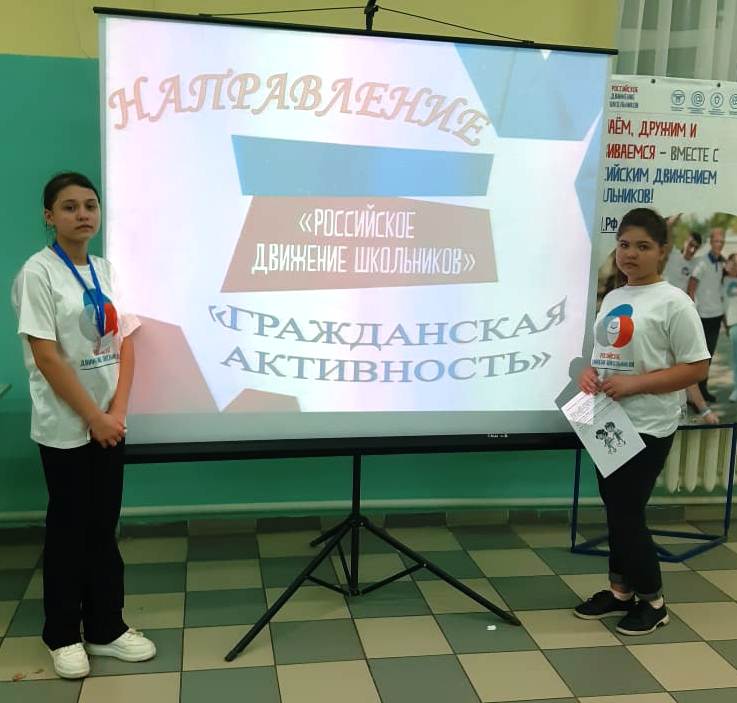 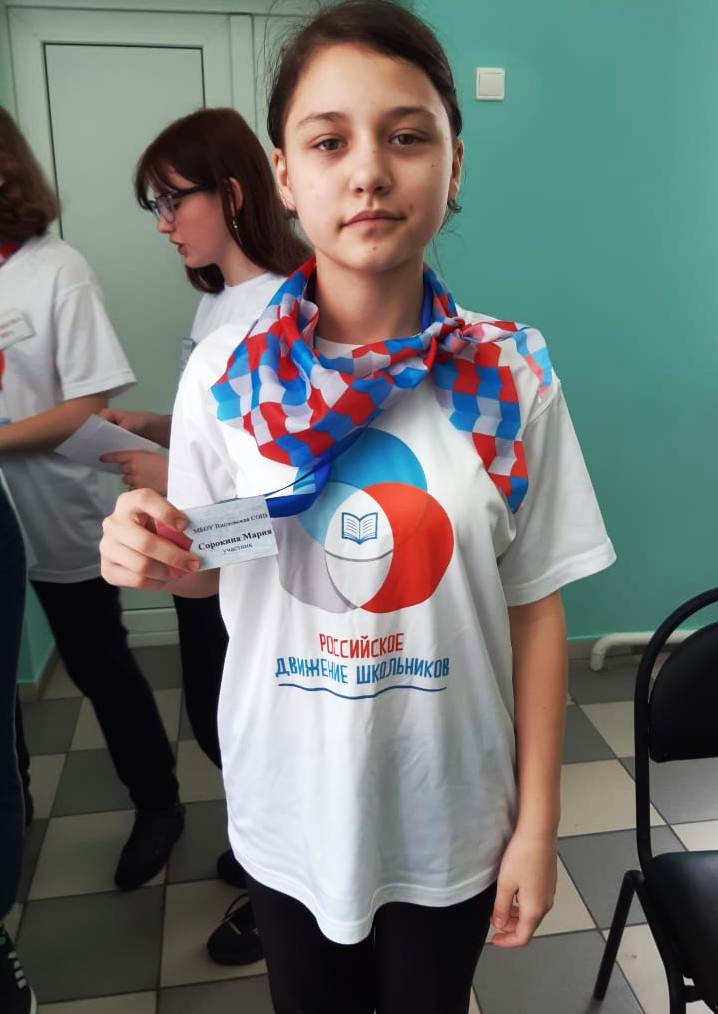 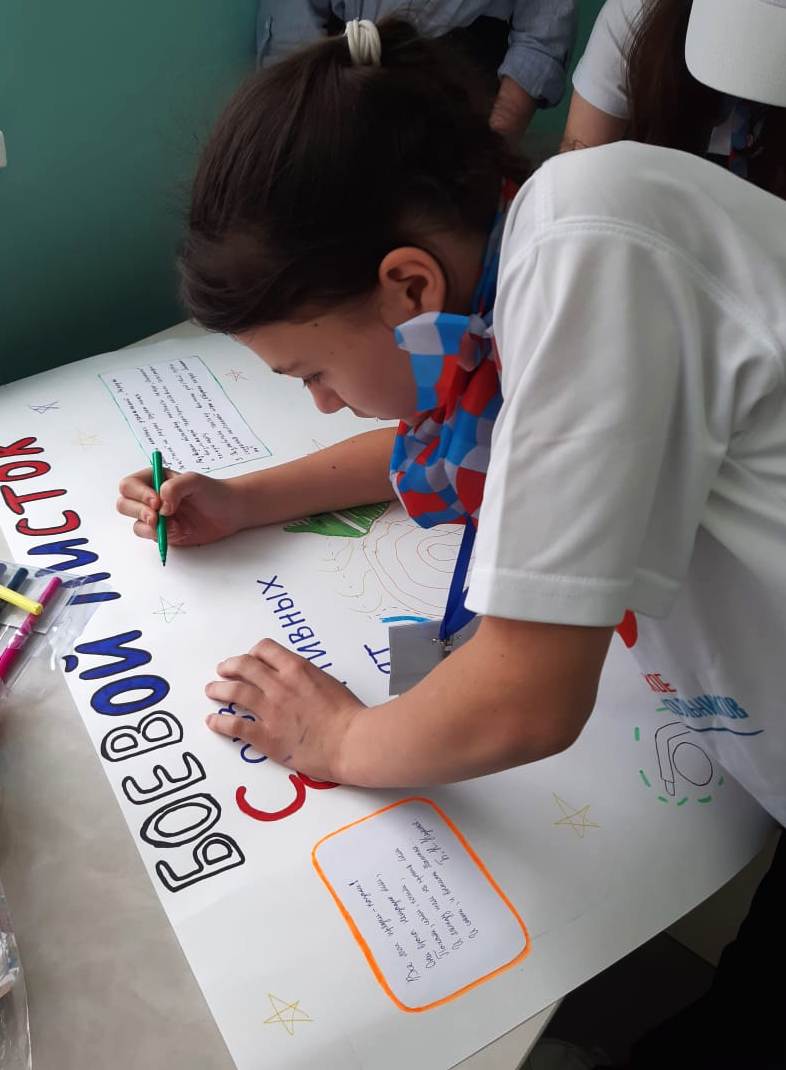 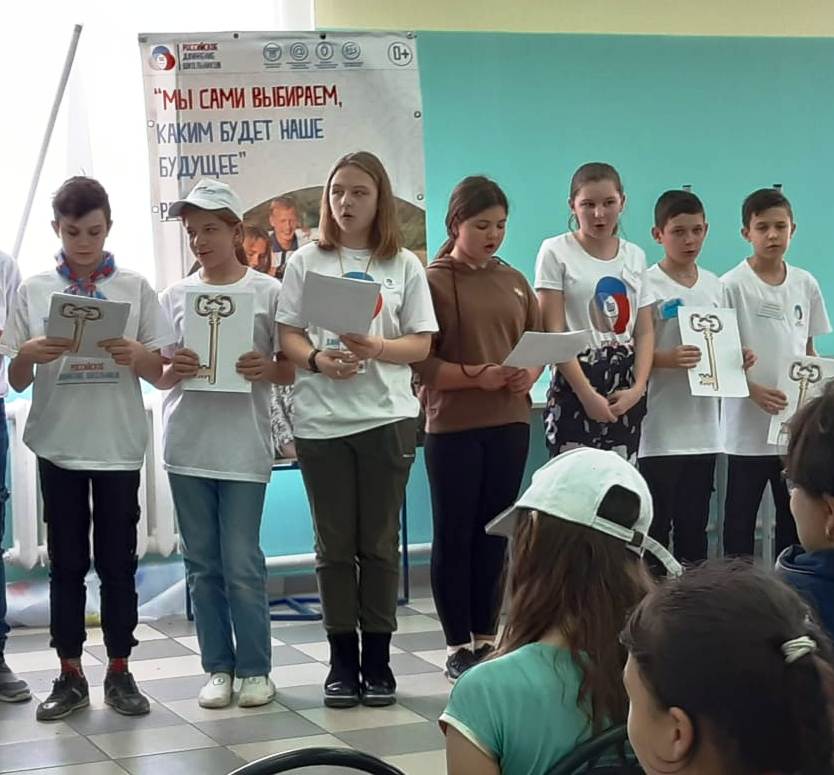 